13.04.2022 № 1235О внесении изменения в реестр муниципальных маршрутов регулярных перевозок города Чебоксары, утвержденный постановлением администрации города Чебоксары от 13.07.2018 № 1242 	В соответствии с Федеральным законом от 06.10.2003 № 131-ФЗ «Об общих принципах организации местного самоуправления в Российской Федерации», Федеральным законом от 13.07.2015 № 220-ФЗ «Об организации регулярных перевозок пассажиров и багажа автомобильным транспортом и городским наземным электрическим транспортом в Российской Федерации и о внесении изменений в отдельные законодательные акты Российской Федерации», Положением об организации регулярных перевозок пассажиров и багажа автомобильным транспортом и городским наземным электрическим транспортом на территории муниципального образования города Чебоксары, утвержденным решением Чебоксарского городского Собрания депутатов от 22.09.2016 № 446, документом планирования регулярных перевозок пассажиров и багажа автомобильным и наземным электрическим транспортом в городе Чебоксары на 2017-2022, в целях исправления технической ошибки администрация города Чебоксары п о с т а н о в л я е т:1. Внести в реестр муниципальных маршрутов регулярных перевозок города Чебоксары, утвержденный постановлением администрации города Чебоксары от 13.07.2018 № 1242, следующее изменение:в маршруте № 66 «мкр. Садовый – ООО «ЖБК-9» - ул. Стартовая» в позиции «12. Классы ТС, максимальное количество ТС каждого класса» слово «малый» заменить словом «средний».2. Настоящее постановление вступает в силу со дня его официального опубликования. 3. Контроль за исполнением настоящего постановления возложить на  заместителя главы администрации города Чебоксары по вопросам ЖКХ.Глава администрации города Чебоксары				          Д.В. СпиринЧăваш РеспубликиШупашкар хулаадминистрацийěЙЫШĂНУ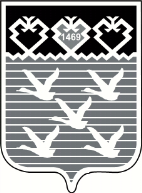 Чувашская РеспубликаАдминистрациягорода ЧебоксарыПОСТАНОВЛЕНИЕ